Training workshop: 
The linear model and the 
generalized linear mixed with SPSSThe CRIR Biostatistics Consulting Unit is pleased to present its first training workshop SPSS.This one-day practical workshop will focus on the linear model and the generalized linear mixed model with SPSS.Intermediate-advanced level, the workshop is intended primarily for CRIR student members, postdoctoral fellows and research professionals.Training offered in French. Questions and answers in English and French.Face-to-face workshop – Free for CRIR membersRegistration required no later than February 22, 2023Date: Thursday, March 9, 2023 from 9 a.m. to 4 p.m. (includes 1 hour 30 minutes for lunch and breaks)Capacity: Maximum 20 peopleLocation: CCSMTL - Research Centre, Institut universitaire de gériatrie de Montréal (CRIUGM), 4545 Queen Mary Road, Montreal, H3W 1W4. Room: M6804 (6th floor) - Metro stations: Côte-des-Neiges or Snowdon station.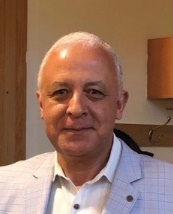 Trainer: Ali Filali Ph.D., Senior BiostatisticianInformation by email at the following two addresses:statistique.criugm.crir@gmail.com - administration.crir@ssss.gouv.qc.caRegistration via this registration form:Click this link: https://docs.google.com/forms/d/e/1FAIpQLScxZ5ZYPWJCgTa45QivCAeoy40BO6ZJ9--2BFuC4MCdkr4hKw/viewform?usp=sf_link